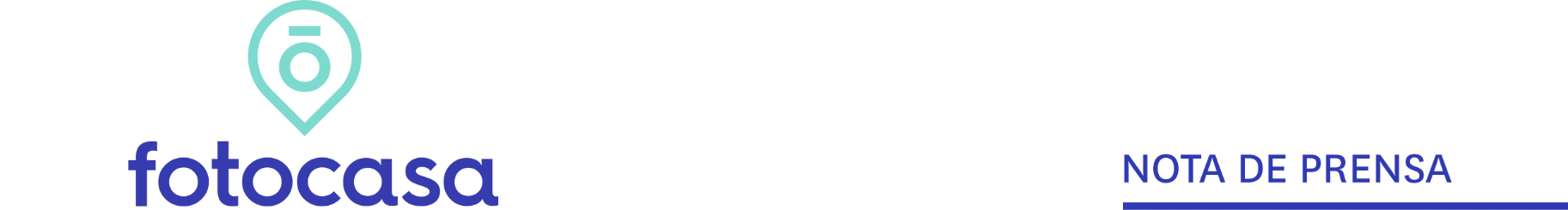 ENERO: PRECIO VIVIENDA EN VENTAEl precio de la vivienda interanual sube un 7,5% en enero en España En enero el precio mensual de la vivienda en venta sube un 0,6% y sitúa su precio en 2.215 euros/m2Este último valor interanual (7,5%) es un 1,5 punto porcentual menos que en enero de 2023 (9%)Madrid, Las Palmas y Málaga inician 2024 marcando un récord de precioMadrid, 5 de febrero de 2024En España sube un 0,6% la variación mensual del precio de la vivienda de segunda mano y un 7,5% en su variación interanual, situando su precio en 2.215 euros/m2 en enero, según los datos del Índice Inmobiliario Fotocasa. Este último valor interanual (7,5%) es un 1,5 punto porcentual menos que en enero de 2023 (9%).Variación mensual e interanual de España“El precio de la vivienda comienza 2024 con un crecimiento abultado, dejando atrás la tendencia de moderación y confirmando un nuevo ritmo de aceleramiento. Se detectan encarecimientos significativos -de dos dígitos- en las principales comunidades tensionadas. A nivel capital de provincia, Madrid, Las Palmas y Málaga inician 2024 alcanzando precios máximos. La capacidad de atracción poblacional y turística de estas ciudades genera una demanda tan fuerte que la oferta no puede absorber y que tensiona los precios al alza. Tras las declaraciones del BCE abriendo la puerta a una bajada de tipos antes del próximo verano, se espera una demanda de compra todavía más fuerte que podría encarecer todavía más el precio de la vivienda”, explica María Matos, directora de Estudios y portavoz de Fotocasa. Si analizamos los precios de la vivienda en venta respecto a los de hace un año, vemos que 16 comunidades incrementan el precio interanual en enero. A diferencia de otros meses, en el que los incrementos superiores al 10% se daban en seis comunidades en enero y son Canarias (23,7%), Baleares (15,2%), Madrid (12,7%), Región de Murcia (11,1%), Comunitat Valenciana (11,0%) y La Rioja (10,5%). Le siguen las comunidades de Aragón (9,5%), Navarra (9,5%), Andalucía (9,0%), Cantabria (7,7%), País Vasco (5,6%), Cataluña (4,3%), Castilla-La Mancha (3,7%), Galicia (3,3%), Asturias (3,1%) y Castilla y León (1,6%).En cuanto al ranking de Comunidades Autónomas (CC.AA.) con el precio de la vivienda de segunda mano más caras en España, se encuentran Baleares y Madrid, con los precios de 3.872 euros/m2 y los 3.852 euros/m2, respectivamente. Le siguen, País Vasco con 3.087 euros/m2, Cataluña con 2.771 euros/m2, Canarias con 2.450 euros/m2, Navarra con 2.050 euros/m2, Andalucía con 2.010 euros/m2, Cantabria con 1.933 euros/m2, Aragón con 1.768 euros/m2, Comunitat Valenciana con 1.766 euros/m2, Galicia con 1.713 euros/m2, La Rioja con 1.695 euros/m2, Asturias con 1.657 euros/m2, Castilla y León con 1.480 euros/m2, Región de Murcia con 1.320 euros/m2, Castilla-La Mancha con 1.202 euros/m2 y Extremadura con 1.194 euros/m2.CCAA de mayor a menor incremento interanualProvincias En el 88% de las 50 provincias analizadas sube el precio interanual de la vivienda en el mes de enero. En 12 provincias se supera el 10%, en concreto en Santa Cruz de Tenerife (28,7%), Málaga (19,9%), Las Palmas (15,7%), Illes Balears (15,2%), Tarragona (12,9%), Madrid (12,7%), Alicante (12,6%), Teruel (11,9%), Murcia (11,1%), La Rioja (10,5%), Girona (10,3%) y Segovia (10,0%). Por otro lado, las seis provincias con descensos interanuales son: Araba – Álava (-0,1%), Zamora (-0,3%), León (-0,5%), Ciudad Real (-1,1%), Jaén (-1,7%) y Badajoz (-3,6%).En cuanto a los precios, Illes Balears es la provincia más cara con 3.872 euros/m2, seguida de Madrid (3.852 euros/m2) y Gipuzkoa (3.482 euros/m2), entre otras. Por otro lado, la provincia con el precio por metro cuadrado por debajo de los 1.000 euros es Ciudad Real con 979 euros/m2. Capitales de provinciasEn 46 de las 50 capitales de provincia (en el 92%) con variación interanual sube el precio en enero respecto al año anterior. Catorce de las capitales tienen un incremento superior al 10% y son: Teruel capital (21,8%), Santa Cruz de Tenerife capital (19,0%), Málaga capital (17,6%), Madrid capital (16,6%), Valencia capital (15,7%), Alicante / Alacant (15,1%), Huelva capital (15,0%), Huesca capital (14,3%), Soria capital (13,6%), Palma de Mallorca (13,5%), Las Palmas de Gran Canaria (13,5%), Santander (12,4%), Murcia capital (11,8%) y Lleida capital (10,2%). Por otro lado, los descensos se localizan en las capitales de Vitoria - Gasteiz (-0,4%), Zamora capital (-1,9%), Lugo capital (-2,5%) y Badajoz capital (-2,6%).Respecto a los precios, la capital de provincia más cara es Donostia - San Sebastián con 6.058 euros/m2, seguida de Madrid capital (4.955 euros/m2), Barcelona capital (4.502 euros/m2), Palma de Mallorca (4.099 euros/m2), Bilbao (3.596 euros/m2), Málaga capital (3.384 euros/m2) y Pamplona / Iruña (3.028 euros/m2). Por otro lado, la capital de provincia más económica es Zamora capital con 1.269 euros el metro cuadrado.MunicipiosEl precio medio de la vivienda de segunda mano sube en el 84% de los 655 municipios con variación interanual analizados por Fotocasa. En 53 (8%) de los municipios sube el valor interanual de la vivienda por encima del 20% y en concreto en ocho de estos municipios sube por encima del 40% y son: Torre-Pacheco (57,3%), San Miguel de Salinas (50,2%), Mutxamel (45,9%), Santiago del Teide (44,8%), Paiporta (42,4%), Cájar (42,0%), Benahavís (41,0%) y Casares (40,0%).En cuanto al precio por metro cuadrado en enero, vemos que el orden de las ciudades más caras es: Eivissa con 6.747 euros/m2 y Donostia - San Sebastián con 6.058 euros/m2. Por otro lado, los municipios más económicos son Malagón con 505 euros/m2 y La Carolina con 636 euros/m2.Municipios con mayor incremento interanualMunicipios con mayor descenso interanualMunicipios con mayor precio Distritos de MadridEl precio medio de la vivienda de segunda mano sube en los 21 distritos con variación interanual analizados por Fotocasa. Los cinco incrementos de la vivienda más acusados corresponden a los distritos de Centro (20,1%), Barrio de Salamanca (17,7%), Moncloa - Aravaca (12,8%), Tetuán (11,9%) y Moratalaz (11,6%).En cuanto al precio por metro cuadrado en enero, vemos que los cuatro distritos más caros son Barrio de Salamanca con 8.636 euros/m2, Centro con 6.854 euros/m2, Chamberí con 6.673 euros/m2 y Chamartín con 6.071 euros/m2. Por otro lado, los distritos con el precio de la vivienda más económico son Villaverde con 2.032 euros/m2, Usera con 2.446 euros/m2 y Puente de Vallecas con 2.032 euros/m2.Distritos de BarcelonaEl precio medio de la vivienda de segunda mano sube en nueve de los diez distritos con variación interanual analizados por Fotocasa. Los incrementos de la vivienda corresponden a los distritos de Sant Andreu (11,3%), Horta - Guinardó (9,1%), Gràcia (6,9%), Sant Martí (6,7%), Eixample (5,2%), Sants - Montjuïc (3,8%), Sarrià - Sant Gervasi (3,5%), Ciutat Vella (3,0%) y Nou Barris (0,6%).En cuanto al precio por metro cuadrado en enero, vemos que los cuatro distritos más caros son Sarrià - Sant Gervasi con 5.965 euros/m2, Eixample con 5.740 euros/m2 y Les Corts con 5.125 euros/m2 y Gràcia con 5.040 euros/m2. Por otro lado, los distritos con el precio de la vivienda más económico son Nou Barris con 2.675 euros/m2 y Sant Andreu con 3.540 euros/m2.Sobre FotocasaPortal inmobiliario que cuenta con inmuebles de segunda mano, promociones de obra nueva y viviendas de alquiler. Cada mes genera un tráfico de 34 millones de visitas (75% a través de dispositivos móviles). Mensualmente elabora el índice inmobiliario Fotocasa, un informe de referencia sobre la evolución del precio medio de la vivienda en España, tanto en venta como en alquiler. Toda nuestra información la puedes encontrar en nuestra Sala de Prensa. Fotocasa pertenece a Adevinta, una empresa 100% especializada en Marketplaces digitales y el único “pure player” del sector a nivel mundial. Más información sobre Fotocasa. Sobre Adevinta SpainAdevinta Spain es una compañía líder en marketplaces digitales y una de las principales empresas del sector tecnológico del país, con más de 18 millones de usuarios al mes en sus plataformas de los sectores inmobiliario (Fotocasa y habitaclia), empleo (InfoJobs), motor (coches.net y motos.net) y compraventa de artículos de segunda mano (Milanuncios).Los negocios de Adevinta han evolucionado del papel al online a lo largo de más de 40 años de trayectoria en España, convirtiéndose en referentes de Internet. La sede de la compañía está en Barcelona y cuenta con una plantilla de 1.200 personas comprometidas con fomentar un cambio positivo en el mundo a través de tecnología innovadora, otorgando una nueva oportunidad a quienes la están buscando y dando a las cosas una segunda vida.Adevinta tiene presencia mundial en 10 países. El conjunto de sus plataformas locales recibe un promedio de 3.000 millones de visitas cada mes. Más información en adevinta.esDepartamento Comunicación FotocasaAnaïs Lópezcomunicacion@fotocasa.es620 66 29 26Llorente y Cuenca    			       	Ramon Torné							                 rtorne@llorenteycuenca.com			638 68 19 85      								Fanny Merinoemerino@llorenteycuenca.com		663 35 69 75 Comunidad AutónomaEnero 2024(euros/m²)Variación mensual (%)Variación interanual (%)% respecto media nacional Canarias 2.450 €1,2%23,7%10,6% Baleares 3.872 €0,7%15,2%74,8% Madrid 3.852 €2,3%12,7%73,9% Región de Murcia 1.320 €1,0%11,1%-40,4% Comunitat Valenciana 1.766 €0,5%11,0%-20,3% La Rioja 1.695 €1,5%10,5%-23,5% Aragón 1.768 €1,3%9,5%-20,2% Navarra 2.050 €-0,7%9,5%-7,5% Andalucía 2.010 €0,8%9,0%-9,3% Cantabria 1.933 €1,1%7,7%-12,7% País Vasco 3.087 €-0,1%5,6%39,3% Cataluña 2.771 €0,4%4,3%25,1% Castilla-La Mancha 1.202 €0,1%3,7%-45,8% Galicia 1.713 €-0,4%3,3%-22,7% Asturias 1.657 €-0,1%3,1%-25,2% Castilla y León 1.480 €-0,1%1,6%-33,2% Extremadura 1.194 €0,2%-1,2%-46,1% España 2.215 €0,6%7,5%0,0%ProvinciaEnero 2024(euros/m²)Variación mensual (%)Variación interanual (%)% respecto media nacionalSanta Cruz de Tenerife2.724 €1,2%28,7%22,9%Málaga3.337 €1,3%19,9%50,6%Las Palmas2.122 €1,3%15,7%-4,2%Illes Balears3.872 €0,7%15,2%74,8%Tarragona1.838 €1,6%12,9%-17,1%Madrid3.852 €2,3%12,7%73,9%Alicante2.037 €0,6%12,6%-8,1%Teruel1.236 €0,2%11,9%-44,2%Murcia1.320 €1,0%11,1%-40,4%La Rioja1.695 €1,5%10,5%-23,5%Girona2.515 €1,5%10,3%13,5%Segovia1.500 €0,1%10,0%-32,3%Lleida1.328 €-1,1%9,9%-40,1%Zaragoza1.845 €1,3%9,7%-16,7%Navarra2.050 €-0,7%9,5%-7,5%Granada1.909 €0,0%8,8%-13,8%Cuenca1.276 €0,1%8,6%-42,4%Gipuzkoa3.482 €-1,2%8,5%57,2%Valencia1.627 €-0,1%7,9%-26,5%Cantabria1.933 €1,1%7,7%-12,7%Castellón1.274 €0,7%7,6%-42,5%Cádiz1.839 €0,8%7,4%-17,0%Sevilla1.807 €0,2%7,0%-18,4%Huelva1.474 €0,4%6,9%-33,5%Huesca1.592 €0,1%6,7%-28,2%Albacete1.412 €1,0%6,1%-36,3%Soria1.449 €0,3%5,8%-34,6%Pontevedra2.060 €0,0%5,8%-7,0%Guadalajara1.501 €-1,3%5,0%-32,3%Almería1.322 €1,1%4,8%-40,3%Bizkaia3.009 €0,4%4,6%35,8%Palencia1.386 €-0,2%4,3%-37,4%Córdoba1.500 €0,2%3,8%-32,3%Asturias1.657 €-0,1%3,1%-25,2%Ávila1.101 €0,3%3,1%-50,3%Valladolid1.639 €0,9%3,0%-26,0%Barcelona3.061 €0,5%2,6%38,2%Lugo1.241 €0,2%2,3%-44,0%Cáceres1.220 €0,3%2,1%-44,9%A Coruña1.660 €-0,9%1,3%-25,1%Toledo1.046 €-0,7%1,1%-52,8%Burgos1.511 €-0,6%0,8%-31,8%Ourense1.449 €-0,7%0,7%-34,6%Salamanca1.721 €0,5%0,3%-22,3%Araba - Álava2.631 €0,1%-0,1%18,8%Zamora1.154 €0,3%-0,3%-47,9%León1.267 €-1,6%-0,5%-42,8%Ciudad Real979 €-0,1%-1,1%-55,8%Jaén1.013 €0,7%-1,7%-54,3%Badajoz1.177 €0,2%-3,6%-46,9%ProvinciaMunicipioEnero 2024(euros/m²)Variación mensual (%)Variación interanual (%)TeruelTeruel capital1.577 €1,8%21,8%Santa Cruz de TenerifeSanta Cruz de Tenerife capital2.238 €1,9%19,0%MálagaMálaga capital3.384 €1,6%17,6%MadridMadrid capital4.955 €2,6%16,6%ValenciaValencia capital2.636 €1,5%15,7%AlicanteAlicante / Alacant2.261 €1,6%15,1%HuelvaHuelva capital1.458 €2,3%15,0%HuescaHuesca capital1.681 €1,7%14,3%SoriaSoria capital1.713 €-0,9%13,6%Illes BalearsPalma de Mallorca4.099 €0,0%13,5%Las PalmasLas Palmas de Gran Canaria2.533 €2,6%13,5%CantabriaSantander2.538 €2,9%12,4%MurciaMurcia capital1.587 €2,7%11,8%LleidaLleida capital1.394 €-0,7%10,2%ZaragozaZaragoza capital2.094 €1,2%9,5%GranadaGranada capital2.318 €0,7%9,5%AlbaceteAlbacete capital1.640 €1,2%8,8%PontevedraPontevedra capital2.094 €1,8%8,5%GironaGirona capital2.667 €-0,1%8,0%SegoviaSegovia capital1.898 €0,0%7,9%NavarraPamplona / Iruña3.028 €-0,4%7,7%CastellónCastellón de la Plana / Castelló de la Plana1.409 €1,5%7,6%La RiojaLogroño1.991 €1,1%7,5%GipuzkoaDonostia - San Sebastián6.058 €-1,0%7,4%Ciudad RealCiudad Real capital1.382 €2,2%7,3%AsturiasOviedo1.895 €0,6%7,0%SevillaSevilla capital2.399 €0,1%6,9%BurgosBurgos capital1.882 €0,9%6,9%CórdobaCórdoba capital1.661 €0,9%5,5%ToledoToledo capital1.624 €0,1%5,2%TarragonaTarragona capital1.723 €0,9%5,0%BizkaiaBilbao3.596 €0,7%4,8%BarcelonaBarcelona capital4.502 €1,4%4,7%CádizCádiz capital2.916 €0,4%4,6%PalenciaPalencia capital1.475 €-0,2%4,3%GuadalajaraGuadalajara capital1.717 €1,2%3,6%ValladolidValladolid capital1.815 €1,2%3,5%JaénJaén capital1.340 €1,5%3,4%ÁvilaÁvila capital1.329 €1,3%3,3%CáceresCáceres capital1.388 €0,3%3,2%OurenseOurense capital1.587 €-0,4%3,1%LeónLeón capital1.566 €-0,4%2,9%CuencaCuenca capital1.482 €0,6%2,7%A CoruñaA Coruña capital2.615 €-0,6%2,7%AlmeríaAlmería capital1.513 €1,8%0,9%SalamancaSalamanca capital2.002 €0,3%0,1%Araba - ÁlavaVitoria - Gasteiz2.790 €-0,3%-0,4%ZamoraZamora capital1.269 €0,8%-1,9%LugoLugo capital1.382 €-1,1%-2,5%BadajozBadajoz capital1.559 €0,1%-2,6%ProvinciaMunicipioEnero 2024(euros/m²)Variación mensual (%)Variación interanual (%)MurciaTorre-Pacheco1.474 €1,2%57,3%AlicanteSan Miguel de Salinas2.152 €-1,0%50,2%AlicanteMutxamel1.851 €13,7%45,9%Santa Cruz de TenerifeSantiago del Teide3.222 €2,1%44,8%ValenciaPaiporta1.896 €6,9%42,4%GranadaCájar1.622 €-6,3%42,0%MálagaBenahavís4.771 €1,5%41,0%MálagaCasares3.345 €1,7%40,0%Santa Cruz de TenerifeGuía de Isora3.768 €-0,1%38,7%HuelvaAyamonte2.082 €-2,0%38,5%ProvinciaMunicipioEnero 2024(euros/m²)Variación mensual (%)Variación interanual (%)ValenciaXeraco           1.553 € -2,3%-11,1%BarcelonaMartorell           1.978 € -1,4%-10,3%GipuzkoaArrasate / Mondragón           2.173 € -1,8%-10,2%BarcelonaSant Joan de Vilatorrada           1.542 € 4,0%-9,8%TarragonaL'Ampolla           1.655 € -0,5%-9,4%BarcelonaVic           2.210 € -2,9%-9,2%CantabriaColindres           1.633 € -0,9%-8,5%PontevedraPoio           1.800 € 2,4%-8,5%AsturiasGrado              963 € 0,0%-8,4%A CoruñaBetanzos           1.216 € -3,2%-8,0%ProvinciaMunicipioEnero 2024(euros/m²)Variación mensual (%)Variación interanual (%)Illes BalearsEivissa6.747 €5,4%18,9%GipuzkoaDonostia - San Sebastián6.058 €-1,0%7,4%GipuzkoaZarautz5.948 €-1,3%-Illes BalearsSanta Eulària des Riu5.740 €-4,3%-7,4%MadridLa Moraleja5.528 €-3,0%1,0%Illes BalearsCalvià5.458 €-1,2%9,2%Illes BalearsAndratx5.354 €-2,6%-Illes BalearsSant Josep de sa Talaia5.275 €-0,5%-BarcelonaSitges5.096 €-1,8%4,9%BarcelonaSant Cugat del Vallès4.971 €-0,2%8,0%DistritoEnero 2024(euros/m²)Variación mensual (%)Variación interanual (%)Centro6.854 €0,4%20,1%Barrio de Salamanca8.336 €2,8%17,7%Moncloa - Aravaca5.245 €4,8%12,8%Tetuán4.865 €-0,7%11,9%Moratalaz2.962 €-0,4%11,6%Villa de Vallecas2.761 €1,7%9,9%Usera2.446 €4,7%8,7%Chamartín6.071 €1,6%8,0%Barajas3.616 €-0,7%8,0%Latina2.787 €1,6%7,4%Retiro5.790 €2,1%7,3%Chamberí6.673 €3,1%6,8%Arganzuela4.594 €1,9%5,6%Hortaleza4.388 €0,4%4,4%San Blas3.059 €1,0%4,1%Fuencarral - El Pardo4.153 €-1,7%4,0%Puente de Vallecas2.467 €1,7%3,8%Villaverde2.032 €1,7%2,4%Ciudad Lineal3.641 €2,9%2,2%Carabanchel2.587 €1,4%2,1%Vicálvaro2.931 €-0,7%1,7%DistritoEnero 2024(euros/m²)Variación mensual (%)Variación interanual (%)Sant Andreu3.540 €3,9%11,3%Horta - Guinardó3.621 €-0,03%9,1%Gràcia5.040 €-0,2%6,9%Sant Martí4.170 €2,5%6,7%Eixample5.740 €0,8%5,2%Sants - Montjuïc3.579 €3,0%3,8%Sarrià - Sant Gervasi5.965 €1,5%3,5%Ciutat Vella4.739 €0,5%3,0%Nou Barris2.675 €-1,9%0,6%Les Corts5.125 €0,4%-7,5%